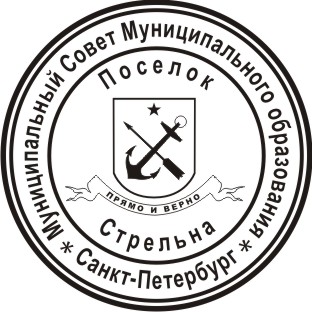 МЕСТНАЯ АДМИНИСТРАЦИЯМУНИЦИПАЛЬНОГО ОБРАЗОВАНИЯ ПОСЕЛОК СТРЕЛЬНАПОСТАНОВЛЕНИЕО внесении изменений в ведомственные целевые программы на 2021 год  В соответствии с Положением «О бюджетном процессе в Муниципальном образовании поселок Стрельна», утвержденным решением Муниципального Совета Муниципального образования поселок Стрельна от 19.03.2015 №10ПОСТАНОВЛЯЮ:Внести изменения в ведомственную целевую программу «Благоустройство территории муниципального образования», утвержденную постановлением Местной администрации Муниципального образования поселок Стрельна от 26.10.2020 №96 с изменениями, внесенными постановлением Местной администрации Муниципального образования поселок Стрельна от 25.01.2021 №10, от 05.02.2021 №16, от 17.02.2021 №25, от 01.03.2021 №35, от 30.03.2021 №51, от 15.04.2021 №63, 17.05.2021 №86, от 11.06.2021 №109, от 18.06.2021 114):В паспорте программы параметры финансового обеспечения целевая статья – 600000137 изложить как «15556,7» объем финансирования изложить как «33521,7»В перечне программных мероприятий:-п.2 столбец 3 изложить «5061,1»-подпункт 2.1 столбец 4 изложить «4121,05», столбец 6 изложить «4637,6»-подпункт 2.2. столбец 6 изложить «100,0»-п.3 столбец 3 изложить «2156,0»- подпункт 3.1. столбец 6 «675,5»-п.5 столбец 3 изложить «22260,1»- подпункт 5.1. столбец 4 изложить «4», столбец 6 изложить «21932,0»- подпункт 5.2. столбец 4 изложить «4», столбец 6 изложить «236,1»- подпункт 5.3. столбец 4 изложить «4», столбец 6 изложить «92,0»- п.6 столбец 3 изложить «1800,0»-добавить подпункт 6.3 столбец 2 изложить «Размещение контейнерной площадки», столбец 3 изложить «объект», столбец 4 изложить «1», столбец 5 изложить «III-IV», столбец 6 изложить «1165,0», столбец 7 изложить «Отдел благоустройства Местной администрации Муниципального образования поселок Стрельна»-добавить подпункт 6.4 столбец 2 изложить «Осуществление технического надзора», столбец 3 изложить «услуга», столбец 4 изложить «1», столбец 5 изложить «III-IV», столбец 6 изложить «12,0», столбец 7 изложить «Отдел благоустройства Местной администрации Муниципального образования поселок Стрельна»-добавить подпункт 6.5 столбец 2 изложить «Подготовка документов для открытия ордера ГАТИ», столбец 3 изложить «услуга», столбец 4 изложить «1», столбец 5 изложить «III-IV», столбец 6 изложить «23,0», столбец 7 изложить «Отдел благоустройства Местной администрации Муниципального образования поселок Стрельна»2. В Адресной программе выполнения работ по содержанию внутриквартальных территорий в части обеспечения ремонта покрытий, расположенных на внутриквартальных территориях, и проведения санитарных рубок- подпункт 1.1 столбец 4 изложить «347,22», столбец 5 изложить «356,9»- подпункт 1.2 столбец 4 изложить «286,49», столбец 5 изложить «376,0»- подпункт 1.3 столбец 4 изложить «241,91», столбец 5 изложить «212,4»- подпункт 1.4 столбец 2 изложить «от ул. Львовская к д.23», столбец 4 изложить «226,8», столбец 5 изложить «204,4»- подпункт 1.5 столбец 5 изложить «550,1»- подпункт 1.6 столбец 4 изложить «231,64», столбец 5 изложить «214,3»- подпункт 1.9 столбец 4 изложить «1005»- подпункт 1.10 столбец 4 изложить «30,75», столбец 5 изложить «31,6»- подпункт 1.11 столбец 4 изложить «10», столбец 5 изложить «10,8»- подпункт 1.12 столбец 4 изложить «278», столбец 5 изложить «259,4»- подпункт 1.13 столбец 4 изложить «12,5», столбец 5 изложить «13,5»- подпункт 1.15 столбец 5 изложить «141,2»- подпункт 1.16 столбец 5 изложить «209,7»- подпункт 1.17 столбец 5 изложить «148,2»- подпункт 1.18 столбец 5 изложить «249,7»п.1 столбец 4 изложить «4121,05», столбец 5 изложить «4637,6»п.2 столбец 5 изложить «100,0»подпункт 2.1. столбец 5 изложить «100,0»3. В Адресной программе выполнения работ по размещению, содержанию спортивных, детских площадок, включая ремонт расположенных на них элементов благоустройства, на внутриквартальных территориях         - п.1 столбец 5 изложить «675,5»         -п.1.1 столбец 5 изложить «212,5»         - п.1.1.1. столбец 5 изложить «212,5»         - п.1.2 столбец 5 изложить «463,0»         -п.1.2.1 столбец 5 изложить «463,0»4. В Адресной программе выполнения работ по осуществлению благоустройства элементов благоустройства        - п.1 столбец 4 изложить «4», столбец 5 изложить «21932,0»        - добавить п.1.4 столбец 2 изложить «ул. Гоголя д.9», столбец 3 изложить «Условная единица», столбец 4 изложить «1», столбец 5 изложить «1520,0»       - п.2 столбец 4 изложить «4», столбец 5 изложить «236,1»        - добавить п.2.4 столбец 2 изложить «ул. Гоголя д.9», столбец 3 изложить «Условная единица», столбец 4 изложить «1», столбец 5 изложить «14,0»       - п.3 столбец 4 изложить «4», столбец 5 изложить «92,0»       - добавить п.3.4 столбец 2 изложить «ул. Гоголя д.9», столбец 3 изложить «Условная единица», столбец 4 изложить «1»,         -столбец 5 подпунктов 3.1-3.4 изложить «92,0»5. В Адресной программе выполнения работ по размещению контейнерных площадок, ремонту элементов благоустройства, расположенных на контейнерных площадкахдобавить п.3 столбец 2 изложить «Размещение контейнерной площадки», столбец 5 изложить «1200,0»добавить подпункт 3.1. столбец 2 изложить «ул. Львовская д.27/2», столбец 3 изложить «объект», столбец 4 изложить «1», столбец 5 изложить «1165,0»добавить подпункт 3.2. столбец 2 изложить «Осуществление технического надзора», столбец 3 изложить «услуга», столбец 4 изложить «1», столбец 5 изложить «12,0»добавить подпункт 3.3. столбец 2 изложить «Подготовка документов для открытия ордера ГАТИ», столбец 3 изложить «услуга», столбец 4 изложить «1», столбец 5 изложить «23,0»6. В Муниципальной программе «Участие в реализации мер по профилактике дорожно-транспортного травматизма на территории муниципального образования» внести изменения:в Адресной программе выполнения работ по размещению искусственных неровностей на внутриквартальных проездах (ИДН-500)- п.1 столбец 3 изложить «6», столбец 4 изложить «11», столбец 6 изложить «50»- п.2 столбец 3 изложить «1», столбец 4 изложить «2», столбец 6 изложить «8»- п.3 столбец 3 изложить «1», столбец 4 изложить «2», столбец 6 изложить «8»6. Контроль за исполнением настоящего постановления оставляю за собой.7. Настоящее постановление вступает в силу с момента его принятия.Глава местной администрации				И.А. Климачева28 июля 2021поселок Стрельна№ 140